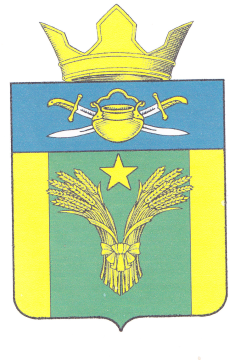 АДМИНИСТРАЦИЯ МАЙОРОВСКОГО СЕЛЬСКОГО ПОСЕЛЕНИЯ КОТЕЛЬНИКОВСКОГО МУНИЦИПАЛЬНОГО РАЙОНА ВОЛГОГРАДСКОЙ ОБЛАСТИот  11.01.2022                              № 5О внесении изменений в постановление администрации Майоровского сельского поселения от 02.07.2019 г. № 46 «Об утверждении административного регламента предоставления администрацией Майоровского сельского поселения Котельниковского муниципального района Волгоградской области муниципальной услуги «Выдача разрешения на использование земель или земельного участка, находящихся в муниципальной собственности Майоровского сельского поселения, расположенных на территории Майоровского сельского поселения»  В соответствии с постановлением Администрации Волгоградской области от 11.12.2021 г. № 678-п «О признании утратившим силу постановления Администрации Волгоградской области от 09 ноября 2015 г. № 664-п «О государственной информационной системе «Портал государственных и муниципальных услуг (функций) Волгоградской области», администрация Майоровского сельского поселения Котельниковского муниципального района Волгоградской области постановляет:1.Внести в административный регламент предоставления администрацией  Майоровского сельского поселения Котельниковского муниципального района Волгоградской области муниципальной услуги «Выдача разрешения на использование земель или земельного участка, находящихся в муниципальной собственности Майоровского сельского поселения, расположенных на территории Майоровского сельского поселения», утвержденный постановлением администрации Майоровского сельского поселения от 02.07.2019г. № 46 (далее - административный регламент), следующие изменения:1.1.В абзаце тринадцатом пункта 2.5 Раздела 2 административного регламента Постановление Администрации Волгоградской области от 09.11.2015 № 664-п « О государственной информационной системе «Портал государственных и муниципальных услуг ( функций) Волгоградской области» исключить.1. В абзаце втором-четвертом пункта 5.2 Раздела 5 « либо регионального портала государственных и муниципальных услуг» исключить.2. Настоящее постановление вступает в силу со дня его официального обнародования.Глава Майоровскогосельского поселения                                 А.В. ПоповПОСТАНОВЛЕНИЕ 